 Course: Course:AGRICULTURAL MACHINES AGRICULTURAL MACHINES AGRICULTURAL MACHINES AGRICULTURAL MACHINES AGRICULTURAL MACHINES AGRICULTURAL MACHINES AGRICULTURAL MACHINES AGRICULTURAL MACHINES AGRICULTURAL MACHINES Course id: 3ORT5O21Course id: 3ORT5O21AGRICULTURAL MACHINES AGRICULTURAL MACHINES AGRICULTURAL MACHINES AGRICULTURAL MACHINES AGRICULTURAL MACHINES AGRICULTURAL MACHINES AGRICULTURAL MACHINES AGRICULTURAL MACHINES AGRICULTURAL MACHINES Number of ECTS: 7Number of ECTS: 7AGRICULTURAL MACHINES AGRICULTURAL MACHINES AGRICULTURAL MACHINES AGRICULTURAL MACHINES AGRICULTURAL MACHINES AGRICULTURAL MACHINES AGRICULTURAL MACHINES AGRICULTURAL MACHINES AGRICULTURAL MACHINES Teacher:Teacher:Mihal O, Meši, PhD, Professor; Ondrej O. Ponjičan,  PhD, Assistant professorOndrej O. Ponjičan,  PhD, Assistant professorMihal O, Meši, PhD, Professor; Ondrej O. Ponjičan,  PhD, Assistant professorOndrej O. Ponjičan,  PhD, Assistant professorMihal O, Meši, PhD, Professor; Ondrej O. Ponjičan,  PhD, Assistant professorOndrej O. Ponjičan,  PhD, Assistant professorMihal O, Meši, PhD, Professor; Ondrej O. Ponjičan,  PhD, Assistant professorOndrej O. Ponjičan,  PhD, Assistant professorMihal O, Meši, PhD, Professor; Ondrej O. Ponjičan,  PhD, Assistant professorOndrej O. Ponjičan,  PhD, Assistant professorMihal O, Meši, PhD, Professor; Ondrej O. Ponjičan,  PhD, Assistant professorOndrej O. Ponjičan,  PhD, Assistant professorMihal O, Meši, PhD, Professor; Ondrej O. Ponjičan,  PhD, Assistant professorOndrej O. Ponjičan,  PhD, Assistant professorMihal O, Meši, PhD, Professor; Ondrej O. Ponjičan,  PhD, Assistant professorOndrej O. Ponjičan,  PhD, Assistant professorMihal O, Meši, PhD, Professor; Ondrej O. Ponjičan,  PhD, Assistant professorOndrej O. Ponjičan,  PhD, Assistant professorCourse statusCourse statusMandatoryMandatoryMandatoryMandatoryMandatoryMandatoryMandatoryMandatoryMandatoryNumber of active teaching classes (weekly)Number of active teaching classes (weekly)Number of active teaching classes (weekly)Number of active teaching classes (weekly)Number of active teaching classes (weekly)Number of active teaching classes (weekly)Number of active teaching classes (weekly)Number of active teaching classes (weekly)Number of active teaching classes (weekly)Number of active teaching classes (weekly)Number of active teaching classes (weekly)Lectures: 4Lectures: 4Practical classes: 3Practical classes: 3Practical classes: 3Other teaching types:Other teaching types:Study research work:Study research work:Other classes:Other classes:Precondition coursesPrecondition coursesNoneNoneNoneNoneNoneNoneNoneNoneNoneEducational goalAcquiring the necessary knowledge about the importance and application of agricultural machinery in arable crop production, as one of the prerequisites for the proper and successful cultivation of plants in the open field and in greenhouses.Educational goalAcquiring the necessary knowledge about the importance and application of agricultural machinery in arable crop production, as one of the prerequisites for the proper and successful cultivation of plants in the open field and in greenhouses.Educational goalAcquiring the necessary knowledge about the importance and application of agricultural machinery in arable crop production, as one of the prerequisites for the proper and successful cultivation of plants in the open field and in greenhouses.Educational goalAcquiring the necessary knowledge about the importance and application of agricultural machinery in arable crop production, as one of the prerequisites for the proper and successful cultivation of plants in the open field and in greenhouses.Educational goalAcquiring the necessary knowledge about the importance and application of agricultural machinery in arable crop production, as one of the prerequisites for the proper and successful cultivation of plants in the open field and in greenhouses.Educational goalAcquiring the necessary knowledge about the importance and application of agricultural machinery in arable crop production, as one of the prerequisites for the proper and successful cultivation of plants in the open field and in greenhouses.Educational goalAcquiring the necessary knowledge about the importance and application of agricultural machinery in arable crop production, as one of the prerequisites for the proper and successful cultivation of plants in the open field and in greenhouses.Educational goalAcquiring the necessary knowledge about the importance and application of agricultural machinery in arable crop production, as one of the prerequisites for the proper and successful cultivation of plants in the open field and in greenhouses.Educational goalAcquiring the necessary knowledge about the importance and application of agricultural machinery in arable crop production, as one of the prerequisites for the proper and successful cultivation of plants in the open field and in greenhouses.Educational goalAcquiring the necessary knowledge about the importance and application of agricultural machinery in arable crop production, as one of the prerequisites for the proper and successful cultivation of plants in the open field and in greenhouses.Educational goalAcquiring the necessary knowledge about the importance and application of agricultural machinery in arable crop production, as one of the prerequisites for the proper and successful cultivation of plants in the open field and in greenhouses.Educational outcomesThe knowledge obtained within the subject Agricultural machinery should enable the proper selection and use of machines, devices and equipment in the production of certain plant species.Educational outcomesThe knowledge obtained within the subject Agricultural machinery should enable the proper selection and use of machines, devices and equipment in the production of certain plant species.Educational outcomesThe knowledge obtained within the subject Agricultural machinery should enable the proper selection and use of machines, devices and equipment in the production of certain plant species.Educational outcomesThe knowledge obtained within the subject Agricultural machinery should enable the proper selection and use of machines, devices and equipment in the production of certain plant species.Educational outcomesThe knowledge obtained within the subject Agricultural machinery should enable the proper selection and use of machines, devices and equipment in the production of certain plant species.Educational outcomesThe knowledge obtained within the subject Agricultural machinery should enable the proper selection and use of machines, devices and equipment in the production of certain plant species.Educational outcomesThe knowledge obtained within the subject Agricultural machinery should enable the proper selection and use of machines, devices and equipment in the production of certain plant species.Educational outcomesThe knowledge obtained within the subject Agricultural machinery should enable the proper selection and use of machines, devices and equipment in the production of certain plant species.Educational outcomesThe knowledge obtained within the subject Agricultural machinery should enable the proper selection and use of machines, devices and equipment in the production of certain plant species.Educational outcomesThe knowledge obtained within the subject Agricultural machinery should enable the proper selection and use of machines, devices and equipment in the production of certain plant species.Educational outcomesThe knowledge obtained within the subject Agricultural machinery should enable the proper selection and use of machines, devices and equipment in the production of certain plant species.Course contentTheoretical classes: Diesel engine and tractor. Machines for basic and supplementary cultivation and bank and beds formation. Machines for fertilizing, planting, seedling production, planting, inter-row cultivation and plant protection. Machines for the preparation of animal feed. Machinery for harvesting field crops. Machines for harvesting vegetable crops. Materials for the formation of temporary enclosures. Machine, tools and equipment in greenhouses.  Work protection measures.  Machines influence on the environment. Practical classes: Introduction to the purpose of the basic parts, the principle of operation, adjustments, maintenance, exploitation and work protection for agricultural machinery in crop and vegetable production. Field exercises.Course contentTheoretical classes: Diesel engine and tractor. Machines for basic and supplementary cultivation and bank and beds formation. Machines for fertilizing, planting, seedling production, planting, inter-row cultivation and plant protection. Machines for the preparation of animal feed. Machinery for harvesting field crops. Machines for harvesting vegetable crops. Materials for the formation of temporary enclosures. Machine, tools and equipment in greenhouses.  Work protection measures.  Machines influence on the environment. Practical classes: Introduction to the purpose of the basic parts, the principle of operation, adjustments, maintenance, exploitation and work protection for agricultural machinery in crop and vegetable production. Field exercises.Course contentTheoretical classes: Diesel engine and tractor. Machines for basic and supplementary cultivation and bank and beds formation. Machines for fertilizing, planting, seedling production, planting, inter-row cultivation and plant protection. Machines for the preparation of animal feed. Machinery for harvesting field crops. Machines for harvesting vegetable crops. Materials for the formation of temporary enclosures. Machine, tools and equipment in greenhouses.  Work protection measures.  Machines influence on the environment. Practical classes: Introduction to the purpose of the basic parts, the principle of operation, adjustments, maintenance, exploitation and work protection for agricultural machinery in crop and vegetable production. Field exercises.Course contentTheoretical classes: Diesel engine and tractor. Machines for basic and supplementary cultivation and bank and beds formation. Machines for fertilizing, planting, seedling production, planting, inter-row cultivation and plant protection. Machines for the preparation of animal feed. Machinery for harvesting field crops. Machines for harvesting vegetable crops. Materials for the formation of temporary enclosures. Machine, tools and equipment in greenhouses.  Work protection measures.  Machines influence on the environment. Practical classes: Introduction to the purpose of the basic parts, the principle of operation, adjustments, maintenance, exploitation and work protection for agricultural machinery in crop and vegetable production. Field exercises.Course contentTheoretical classes: Diesel engine and tractor. Machines for basic and supplementary cultivation and bank and beds formation. Machines for fertilizing, planting, seedling production, planting, inter-row cultivation and plant protection. Machines for the preparation of animal feed. Machinery for harvesting field crops. Machines for harvesting vegetable crops. Materials for the formation of temporary enclosures. Machine, tools and equipment in greenhouses.  Work protection measures.  Machines influence on the environment. Practical classes: Introduction to the purpose of the basic parts, the principle of operation, adjustments, maintenance, exploitation and work protection for agricultural machinery in crop and vegetable production. Field exercises.Course contentTheoretical classes: Diesel engine and tractor. Machines for basic and supplementary cultivation and bank and beds formation. Machines for fertilizing, planting, seedling production, planting, inter-row cultivation and plant protection. Machines for the preparation of animal feed. Machinery for harvesting field crops. Machines for harvesting vegetable crops. Materials for the formation of temporary enclosures. Machine, tools and equipment in greenhouses.  Work protection measures.  Machines influence on the environment. Practical classes: Introduction to the purpose of the basic parts, the principle of operation, adjustments, maintenance, exploitation and work protection for agricultural machinery in crop and vegetable production. Field exercises.Course contentTheoretical classes: Diesel engine and tractor. Machines for basic and supplementary cultivation and bank and beds formation. Machines for fertilizing, planting, seedling production, planting, inter-row cultivation and plant protection. Machines for the preparation of animal feed. Machinery for harvesting field crops. Machines for harvesting vegetable crops. Materials for the formation of temporary enclosures. Machine, tools and equipment in greenhouses.  Work protection measures.  Machines influence on the environment. Practical classes: Introduction to the purpose of the basic parts, the principle of operation, adjustments, maintenance, exploitation and work protection for agricultural machinery in crop and vegetable production. Field exercises.Course contentTheoretical classes: Diesel engine and tractor. Machines for basic and supplementary cultivation and bank and beds formation. Machines for fertilizing, planting, seedling production, planting, inter-row cultivation and plant protection. Machines for the preparation of animal feed. Machinery for harvesting field crops. Machines for harvesting vegetable crops. Materials for the formation of temporary enclosures. Machine, tools and equipment in greenhouses.  Work protection measures.  Machines influence on the environment. Practical classes: Introduction to the purpose of the basic parts, the principle of operation, adjustments, maintenance, exploitation and work protection for agricultural machinery in crop and vegetable production. Field exercises.Course contentTheoretical classes: Diesel engine and tractor. Machines for basic and supplementary cultivation and bank and beds formation. Machines for fertilizing, planting, seedling production, planting, inter-row cultivation and plant protection. Machines for the preparation of animal feed. Machinery for harvesting field crops. Machines for harvesting vegetable crops. Materials for the formation of temporary enclosures. Machine, tools and equipment in greenhouses.  Work protection measures.  Machines influence on the environment. Practical classes: Introduction to the purpose of the basic parts, the principle of operation, adjustments, maintenance, exploitation and work protection for agricultural machinery in crop and vegetable production. Field exercises.Course contentTheoretical classes: Diesel engine and tractor. Machines for basic and supplementary cultivation and bank and beds formation. Machines for fertilizing, planting, seedling production, planting, inter-row cultivation and plant protection. Machines for the preparation of animal feed. Machinery for harvesting field crops. Machines for harvesting vegetable crops. Materials for the formation of temporary enclosures. Machine, tools and equipment in greenhouses.  Work protection measures.  Machines influence on the environment. Practical classes: Introduction to the purpose of the basic parts, the principle of operation, adjustments, maintenance, exploitation and work protection for agricultural machinery in crop and vegetable production. Field exercises.Course contentTheoretical classes: Diesel engine and tractor. Machines for basic and supplementary cultivation and bank and beds formation. Machines for fertilizing, planting, seedling production, planting, inter-row cultivation and plant protection. Machines for the preparation of animal feed. Machinery for harvesting field crops. Machines for harvesting vegetable crops. Materials for the formation of temporary enclosures. Machine, tools and equipment in greenhouses.  Work protection measures.  Machines influence on the environment. Practical classes: Introduction to the purpose of the basic parts, the principle of operation, adjustments, maintenance, exploitation and work protection for agricultural machinery in crop and vegetable production. Field exercises.Teaching methodsTheoretical classes: verbal-textual and illustrative demonstrative methods.Practical classes: management of independent work of students, demonstratively illustrative methods, computational methods.Teaching methodsTheoretical classes: verbal-textual and illustrative demonstrative methods.Practical classes: management of independent work of students, demonstratively illustrative methods, computational methods.Teaching methodsTheoretical classes: verbal-textual and illustrative demonstrative methods.Practical classes: management of independent work of students, demonstratively illustrative methods, computational methods.Teaching methodsTheoretical classes: verbal-textual and illustrative demonstrative methods.Practical classes: management of independent work of students, demonstratively illustrative methods, computational methods.Teaching methodsTheoretical classes: verbal-textual and illustrative demonstrative methods.Practical classes: management of independent work of students, demonstratively illustrative methods, computational methods.Teaching methodsTheoretical classes: verbal-textual and illustrative demonstrative methods.Practical classes: management of independent work of students, demonstratively illustrative methods, computational methods.Teaching methodsTheoretical classes: verbal-textual and illustrative demonstrative methods.Practical classes: management of independent work of students, demonstratively illustrative methods, computational methods.Teaching methodsTheoretical classes: verbal-textual and illustrative demonstrative methods.Practical classes: management of independent work of students, demonstratively illustrative methods, computational methods.Teaching methodsTheoretical classes: verbal-textual and illustrative demonstrative methods.Practical classes: management of independent work of students, demonstratively illustrative methods, computational methods.Teaching methodsTheoretical classes: verbal-textual and illustrative demonstrative methods.Practical classes: management of independent work of students, demonstratively illustrative methods, computational methods.Teaching methodsTheoretical classes: verbal-textual and illustrative demonstrative methods.Practical classes: management of independent work of students, demonstratively illustrative methods, computational methods.Knowledge evaluation (maximum 100 points)Knowledge evaluation (maximum 100 points)Knowledge evaluation (maximum 100 points)Knowledge evaluation (maximum 100 points)Knowledge evaluation (maximum 100 points)Knowledge evaluation (maximum 100 points)Knowledge evaluation (maximum 100 points)Knowledge evaluation (maximum 100 points)Knowledge evaluation (maximum 100 points)Knowledge evaluation (maximum 100 points)Knowledge evaluation (maximum 100 points)Pre-examination obligationsPre-examination obligationsPre-examination obligationsMandatoryPointsPointsFinal exam Final exam MandatoryMandatoryPointsLecture attendanceLecture attendanceLecture attendanceYes5 5 Oral part of the examOral part of the examYesYes50Graphics workGraphics workGraphics workYes2020Exercise attendanceExercise attendanceExercise attendanceYes55Term paperTerm paperTerm paperYes2020Literature Literature Literature Literature Literature Literature Literature Literature Literature Literature Literature Ord.AuthorAuthorTitleTitleTitlePublisherPublisherPublisherPublisherYearBajkin A.Bajkin A.Mechanization in vegetable production (in Serbian:  Mehanizacija u povrtarstvu) Mechanization in vegetable production (in Serbian:  Mehanizacija u povrtarstvu) Mechanization in vegetable production (in Serbian:  Mehanizacija u povrtarstvu) University of Novi Sad,Faculty of Agriculture, Novi Sad,University of Novi Sad,Faculty of Agriculture, Novi Sad,University of Novi Sad,Faculty of Agriculture, Novi Sad,University of Novi Sad,Faculty of Agriculture, Novi Sad,1994.Meši M.Meši M.Agricultural machines (in Serbian:  Poljoprivredne mašine)Agricultural machines (in Serbian:  Poljoprivredne mašine)Agricultural machines (in Serbian:  Poljoprivredne mašine)University of Novi Sad,Faculty of Agriculture, Novi Sad,University of Novi Sad,Faculty of Agriculture, Novi Sad,University of Novi Sad,Faculty of Agriculture, Novi Sad,University of Novi Sad,Faculty of Agriculture, Novi Sad,2012Bajkin A, Ponjičan O, Orlović S, Somer D: Bajkin A, Ponjičan O, Orlović S, Somer D: Mechanization in horticultural production  (in Serbian:  Mašine u hortikulturi)Mechanization in horticultural production  (in Serbian:  Mašine u hortikulturi)Mechanization in horticultural production  (in Serbian:  Mašine u hortikulturi)University of Novi Sad,Faculty of Agriculture, Novi Sad,University of Novi Sad,Faculty of Agriculture, Novi Sad,University of Novi Sad,Faculty of Agriculture, Novi Sad,University of Novi Sad,Faculty of Agriculture, Novi Sad,2005.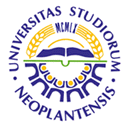 UNIVERSITY OF NOVI SADFACULTY OF AGRICULTURE 21000 NOVI SAD, TRG DOSITEJA OBRADOVIĆA 8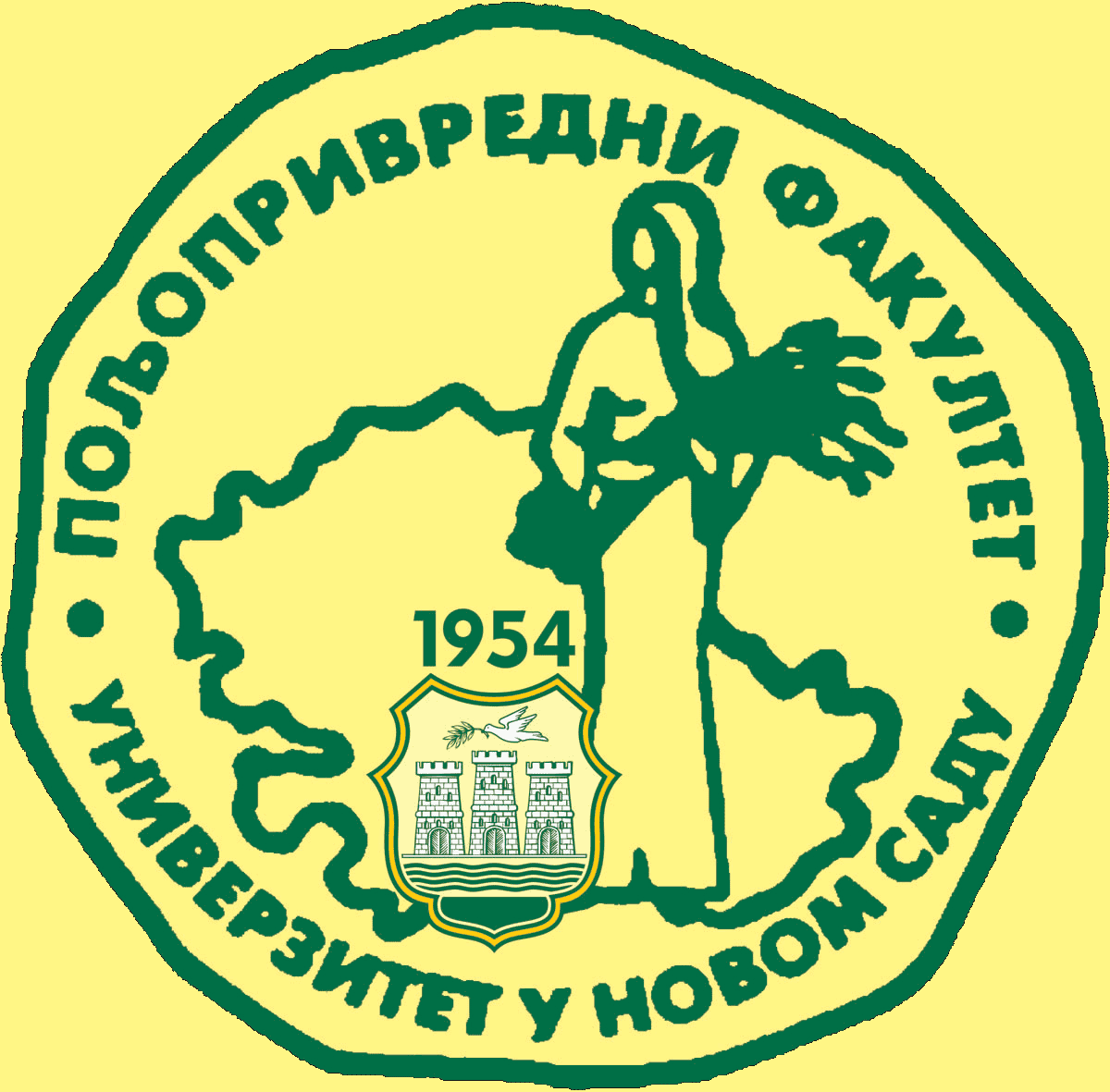 Study Programme AccreditationUNDERGRADUATE ACADEMIC STUDIESCROP SCIENCETable 5.2 Course specificationTable 5.2 Course specificationTable 5.2 Course specification